PREMIJA OSIGURANJA
01.01. - 31.5.2010.godine
PREMIJA PODRUŽNICA DRUŠTAVA SA SJEDIŠTEM U RS
01.01. - 31.5.2010.godineNeživotna osiguranjaŽivotna osiguranjaRedni br.Naziv društvaFBIHRSUkupnoUčešće
%FBIHRSUkupnoUčešće
%UkupnoUčešće
%1ASA 3.972.9383.972.9383,303.972.9382,712Bosna-Sunce 17.654.5371.304.90818.959.44515,761.001.1841.001.1843,7819.960.62913,593Camelija 3.288.81675.5993.364.4152,803.364.4152,294Croatia 13.048.148313.67813.361.82611,102.985.9648.4832.994.44711,3016.356.27311,145Euroherc 14.887.2541.267.16016.154.41413,4216.154.41411,006Grawe 845.786845.7860,706.645.9866.645.98625,097.491.7725,107LOK0,00161.770161.7700,61161.7700,118Hercegovina 1.310.7841.310.7841,0970.10770.1070,261.380.8910,949Lido 3.164.9743.164.9742,633.164.9742,1610Merkur BH 52.20652.603104.8090,096.350.5891.214.7127.565.30128,567.670.1105,2211Sarajevo 23.161.223351.16623.512.38919,541.311.3721.311.3724,9524.823.76116,9112Triglav BH 13.224.06513.224.06510,991.053.8621.053.8623,9814.277.9279,7213Uniqa 8.152.208531.6288.683.8367,225.640.29343.5325.683.82521,4614.367.6619,7914VGT9.426.6621.244.37810.671.0408,8710.671.0407,2715Zovko 2.914.91590.7313.005.6462,503.005.6462,05Ukupno115.104.5165.231.851120.336.367100,0025.221.1271.266.72726.487.854100,00146.824.221100,00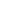 Redni
br.Naziv društvaNeživotna osiguranjaŽivotna osiguranjaUkupno1Brčko Gas969.569-969.5692Bobar50.524-50.5243Drina23.550-23.5504Jahorina415.601-415.6015Kosig Dunav152.386-152.386Ukupno1.611.630-1.611.630